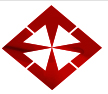 SINAV GÖZETMENLİĞİ UYGULAMA ESASLARI1.    Sınavlardan sınavı yapılan dersi veren kişi sorumludur. Görevlendirilen gözetmenler, sınav sorumlusu ile birlikte sınavların kurallara uygun yapılabilmesini sağlamakla yükümlüdürler.2.    Sınav zarfları sınavın başlamasından en geç 15 dakika önce teslim alınmalı ve sınav saatinden önce sınıfa gidilerek öğrencilerin sınav düzenine uygun bir biçimde yerleşmeleri sağlanmalıdır.3.    Sınav başlamadan önce gözetmen tarafından sınıf sayılmalı, teslim alınan sınav kağıdı sayısında bir eksiklik varsa sınav başlatılmayarak dersin öğretim elemanının gelmesi beklemelidir.4.    Yoklama alma işlemi sınav başlamadan önce tamamlanmalıdır.5.    Yoklama formları mürekkepli kalemle imzalanmalıdır.  6.    Yoklama alınırken her öğrencinin kimliği kontrol edilmelidir. Yanında kimliği olmayan öğrenciler dersin sorumlusu öğretim elemanına bildirilmeli, gerekiyorsa kimliksiz öğrencinin sınavdan sonra kimlik getirmesi takip edilmelidir.7.    Gözetmen ihtiyaç duyabileceği zımba, tahta kalemi ve tükenmez kalem vb. malzemeyi yanında bulundurmalıdır.8.    Sınav sırasında hiç bir öğrenci cep telefonu ya da benzeri elektronik bir aletle sınava giremez. Cep telefonları ve elektronik aletler sınav başlamadan masa üstüne konulmalıdır. Sınav sırasında hesap makinesi kullanımı serbestse, bu durum gözetmene önceden ders sorumlusu tarafından iletilmiş olmalıdır.9.    Gözetmen, sınav başlamadan önce sıraların üstüne veya duvara yazılmış kopya şüphesi yaratabilecek yazılardan öğrencinin sorumlu olacağını duyurmalıdır.  10. Boş cevap kağıtlarının, resmi geçerliliğini ifade etmek üzere, sınavdan önce Fakülte kaşesi ile kaşelenmesi ve ders sorumlusu tarafından paraflanması gerekmektedir. Cevap kağıtları dağıtılırken bu hususa dikkat edilmelidir.11.  Sınav sırasında tüm kitaplar, defterler, notlar vb. kapalı durumda bulunmalıdır.  Gözetmen uygun görüyorsa bu tür ders malzemesini masa üstünde toplamalıdır.12.  Gözetmenlerin sınav esnasında gözetmenlik etkililiğini azaltacak faaliyetlerde (cep telefonu, tablet, bilgisayar gibi cihazlarla ilgilenmek veya kitap dergi gibi basılı dokümanlarla meşgul olmak vb.) bulunmaları uygun değildir.13.  Gözetmenlerin ve sınav sorumlularının her ne sebeple olursa olsun öğrencilerle tartışmaya girmemeleri, eğer varsa bildirimlerini tutanakla Dekanlığa yapmaları gerekir.14.  Sınav sonunda salonda tek bir öğrencinin kalması uygun değildir. Bu nedenle böyle bir durumun olması halinde, gözetmen ikinci bir öğrencinin de sınav salonunda kalmasını sağlamalıdır. İkinci öğrenci sınav kağıdını vermiş olsa bile arkadaşı çıkana kadar salonda kalmak zorundadır. 15.  Sınav salonunda bulunan gözetmenler, kopya konusunda şüpheye düşmeleri durumunda, kopya çeken, kopya çekmeye girişen ya da kopya veren öğrenciler hakkında isimlerini belirterek tutanak tuttuktan sonra bu tutanağı Dekanlığa ve dersin Öğretim üyesine iletmelidirler. 16.  Sınavın yapılmasını engelleyen ya da aksatan bir husus olmuşsa, bu durum gözetmen tarafından en seri vasıtayla Dekanlığa bildirilmelidir.